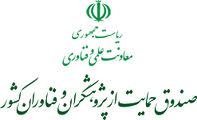 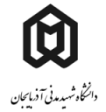 معاونت پژوهش و فناوريدانشکده ........................(شماره طرح پسادکتری)عنوان (عنوان دقيق مصوب).............................................................................................پژوهشگر طرح پسادکتری..................................................مسئول طرح پسادکتری.............................................................سال/ ماه اتمام طرحمعاونت پژوهشی و فناوریدانشکده ...........................(شماره طرح پسادکتری)عنوان (عنوان دقيق مصوب)......................................................................................................................پژوهشگر طرح پسادکتری.........................................................مسئول طرح پسادکتری.............................................................Azarbaijan Shahid Madani UniversityVice-Rector for Research and TechnologyFaculty …..(Project Number)Title…………………………..Postdoctoral researcher…………………………….postdoctoral Supervisor………………………….End Date (Month/ Year)Vice-Rector for Research and TechnologyFaculty …..(Project Number)Title…………………………..Postdoctoral researcher…………………………….postdoctoral Supervisor………………………….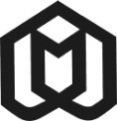 Azarbaijan Shahid Madani University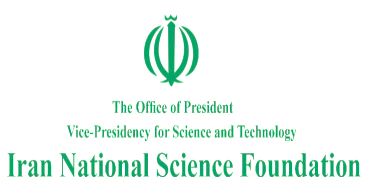 Azarbaijan Shahid Madani University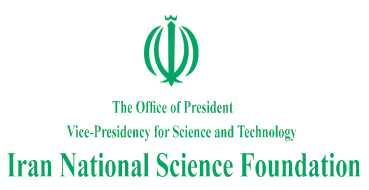 